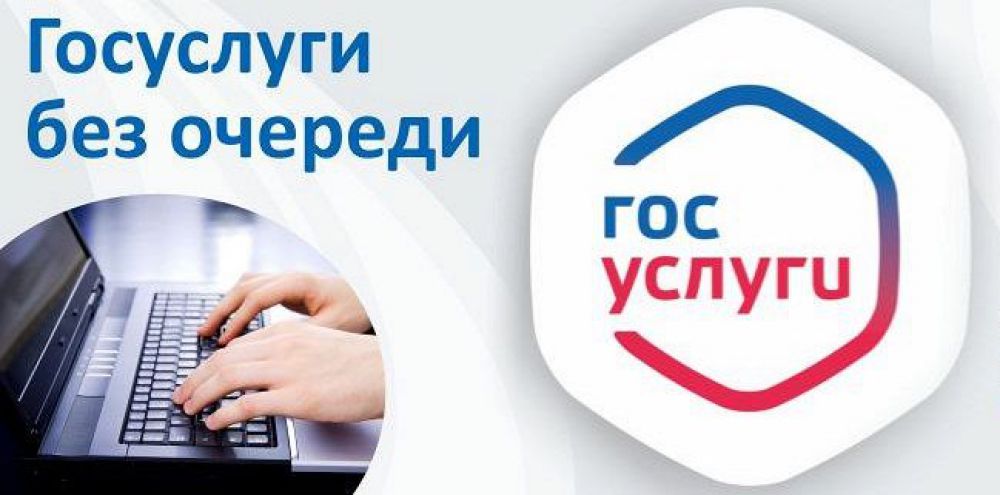 Цифровизация поможет получать государственные и муниципальные услуги в электронной формеВ Волгоградской области ведется реализация проекта по переводу массовых социально значимых услуг в электронный вид в 2021-2022 годах. Комитет сельского хозяйства Волгоградской области также является участником данного проекта.В рамках проекта по переводу массовых социально значимых услуг в электронный вид создана и успешно функционирует ФГИС «Единый портал государственных и муниципальных услуг (функций)»,  с использованием которой можно получать требуемые государственные и муниципальные услуги в электронной форме.Обращаем внимание, что на Портале государственных и муниципальных услуг (функций) реализована возможность подачи заявления в электронном виде для получения следующих государственных услуг.-  "Перевод жилого помещения в нежилое помещение и нежилого помещения в жилое помещение"-"Принятие на учет граждан в качестве нуждающихся в жилых помещениях, предоставляемых по договорам социального найма"